بطاقة إرشـاداتخاصة بمطلب ممارسة نشاط البعث العقاري(ملحقة بكراس الشروط)الجـمهوريـــــة التونسيـــــةوزارة الـتجهــيز والإسكان والبنية التحتيةالإدارة العامة للإسكانبطاقة إرشـاداتخاصة بمطلب ممارسة نشاط باعث عقاريالاسم واللقب أو اسم الشركة: .....................................................................الشكل القانوني :  شخص طبيعي       شركة خفية الاسم         شركة ذات مسؤولية محدودة                  شركة الشخص الواحد ذات مسؤولية محدودة  المـــقــر:-الولاية: .................................... – البلدية: ...................................................-العنوان: ..................................................................................................- رقم الهاتف: ....................-فاكس: .......................-البريد الالكتروني........................إرشادات   خاصة   بالمسؤول:- الاسم واللقب:	- تاريخ الولادة ومكانها:	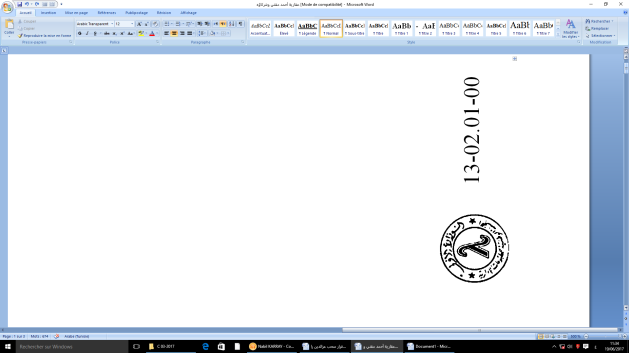 - الجنسية:	- العنوان الشخصي:	- رقم الهاتف:	- بطاقة التعريف الوطنية: (الثلاث أرقام الأخيرة)	 - مكان وتاريخ التسليم:	- المهنة:سابقا:	حاليا: ................................................................................................................ 		إرشادات خاصة   بالشركة:- رأس المال: الاجتماعي........................ المستوفى	 - اسم البنك 	 - رقم الحساب 	- تاريخ تسليم الشهادة البنكية 	- تاريخ البطاقة عدد 3 	- تاريخ الشهادة في عدم الإفلاس 	- تاريخ التزام الوكيل بالاستعانة بأهل الخبرة والإطارات 	- تــــاريخ التصريح عــــلى الشرف لـــتخصيص رأس مال الشـــــركة لمشاريــــع البـــعث العقاري 	- تاريخ القانون الأساسيقائمة   الأعوان   والإطارات   الفنية   للشركةقائمة أعضاء مجلس الإدارةقائمة الشركاء أو المساهمينإني الممضي أسفله.................................................................أشهد بصحة الإرشادات الواردة بهذه البطاقةالتاريخ...........................................                                                                                        الإمضاء:الاسم واللقــــبالاختصاصالــوظــــيفــــةالاسم واللقــــبالمهنةالمؤسسةالاسم واللقـبتاريخ الولادةالجنسيةعدد الأسهم
 أو الحصصقيمة الأسهم
 أو الحصصالمهنةرقم بطاقة التعريف
 الوطنية(الثلاث أرقام الأخيرة)